SKRIPSIPENETAPAN KADAR FENOLIK TOTAL EKSTRAK ETANOL, FRAKSI ETIL ASETAT DAN n-HEKSAN DAUN KOPI ROBUSTA (Coffea canephora Pierre ex A. Froehner) DENGAN METODE SPEKTROFOTOMETRIUV-VISOLEH:YULIA NANDA PUTRINPM.192114112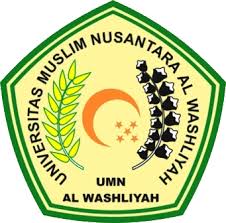 PROGRAM STUDI SARJANA FARMASIFAKULTAS FARMASIUNIVERSITAS MUSLIM NUSANTARA AL-WASHLIYAHMEDAN2023PENETAPAN KADAR FENOLIK TOTAL EKSTRAK ETANOL, FRAKSI ETIL ASETAT DAN n-HEKSAN DAUN KOPI ROBUSTA (Coffea canephora Pierre ex A. Froehner) DENGAN METODE SPEKTROFOTOMETRIUV-VISSKRIPSIDiajukan untuk melengkapi dan memenuhi syarat-syarat untuk memperoleh Gelar Sarjana Farmasi pada Program Studi Sarjana Farmasu Fakultas Farmasi Universitas Muslim Nusantara Al WashliyahOLEH:YULIA NANDA PUTRINPM.192114112PROGRAM STUDI SARJANA FARMASIFAKULTAS FARMASIUNIVERSITAS MUSLIM NUSANTARA AL-WASHLIYAHMEDAN2023